Regulamin Szkolnego Konkursu Ortograficznego dla klas II i III Szkoły Podstawowej nr 31 im. Kazimierza Pułaskiego w Rzeszowie „Mistrz ortografii”I. CELE  KONKURSU • Rozbudzanie zainteresowań pięknem naszego języka ojczystego. • Przestrzeganie poprawności ortograficznej w zakresie poznanych zasad i opracowanego słownictwa.• Popularyzacja konkursu jako jednej z form rozwijania zainteresowań i uzdolnień u uczniów. • Zachęcanie uczniów do zdrowej rywalizacji. II. ZASADY UCZESTNICTWA 1. W konkursie mogą brać udział uczniowie klas II i III  2. Każda klasa może wytypować  5 uczestników. 3. Konkurs ortograficzny podzielony jest na dwie grupy wiekowe: klasa II i klasa III III. ORGANIZACJA KONKURSU 1. Konkurs będzie sprawdzał umiejętności ortograficzne uczniów poprzez: • teksty z lukami • zagadki ortograficzne • rebusy, • krzyżówki ortograficzne,                                                      • znajomość zasad ortograficznych.2. Konkurs odbędzie się 27.04.2022r.- klasa II                                        29.04.2022r.- klasa III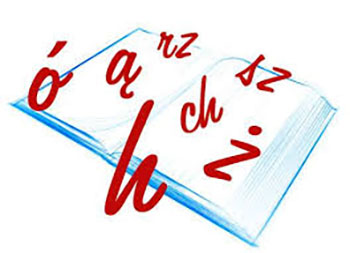  Organizatorzy: Marta Łukasiewicz, Małgorzata Baran